ФЕДЕРАЛЬНОЕ АГЕНТСТВО ЖЕЛЕЗНОДОРОЖНОГО ТРАНСПОРТА Федеральное государственное бюджетное образовательное учреждение высшего профессионального образования«Петербургский государственный университет путей сообщенияИмператора Александра I»(ФГБОУ ВПО ПГУПС)Кафедра «Информационные и вычислительные системы»РАБОЧАЯ ПРОГРАММА дисциплины«Программирование» (Б1.В.ОД.7) для направления подготовки09.03.02– «Информационные системы и технологии»по профилю «Информационные системы и технологии» (программа подготовки – академический бакалавриат)Форма обучения - очнаяСанкт-Петербург2015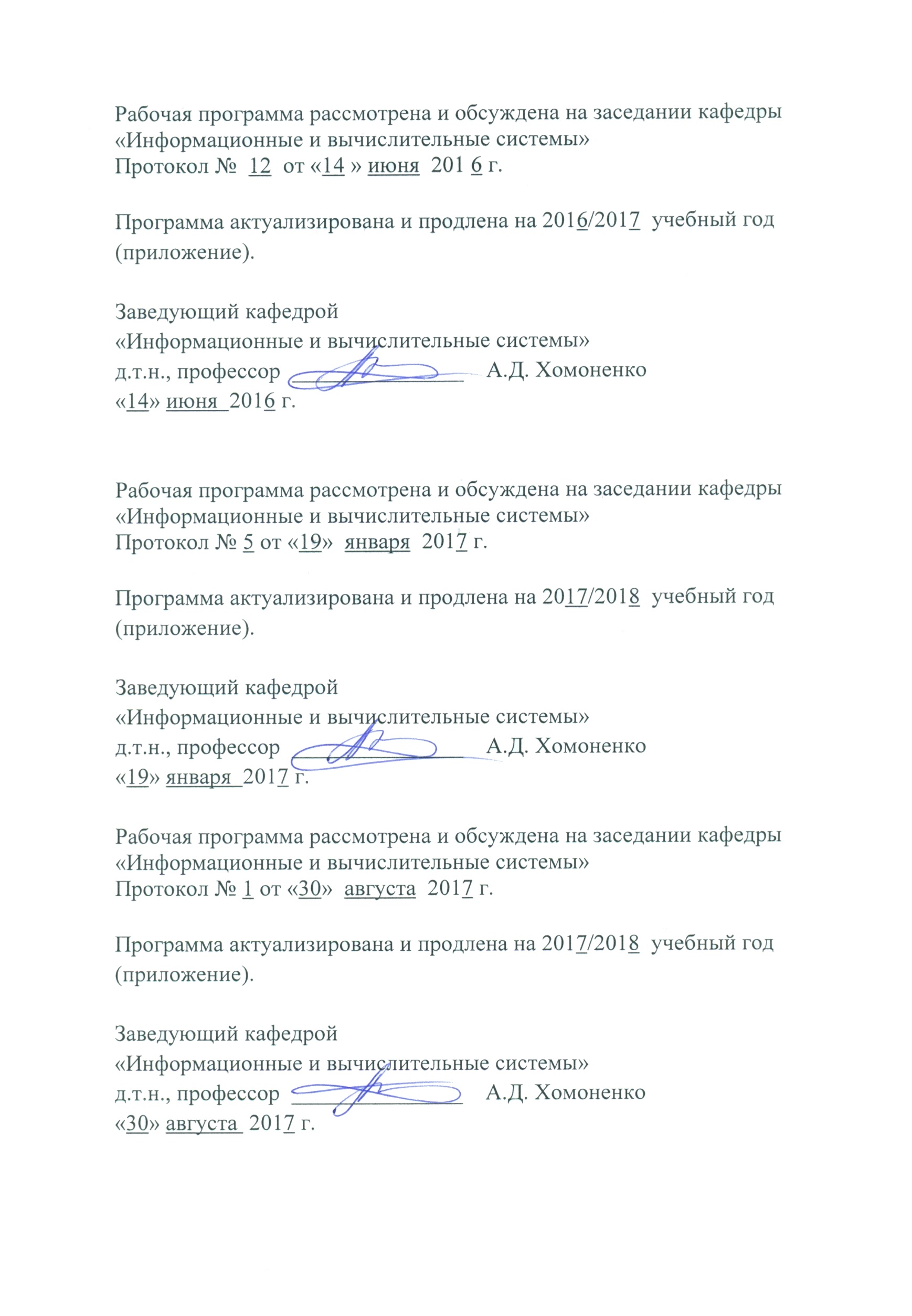 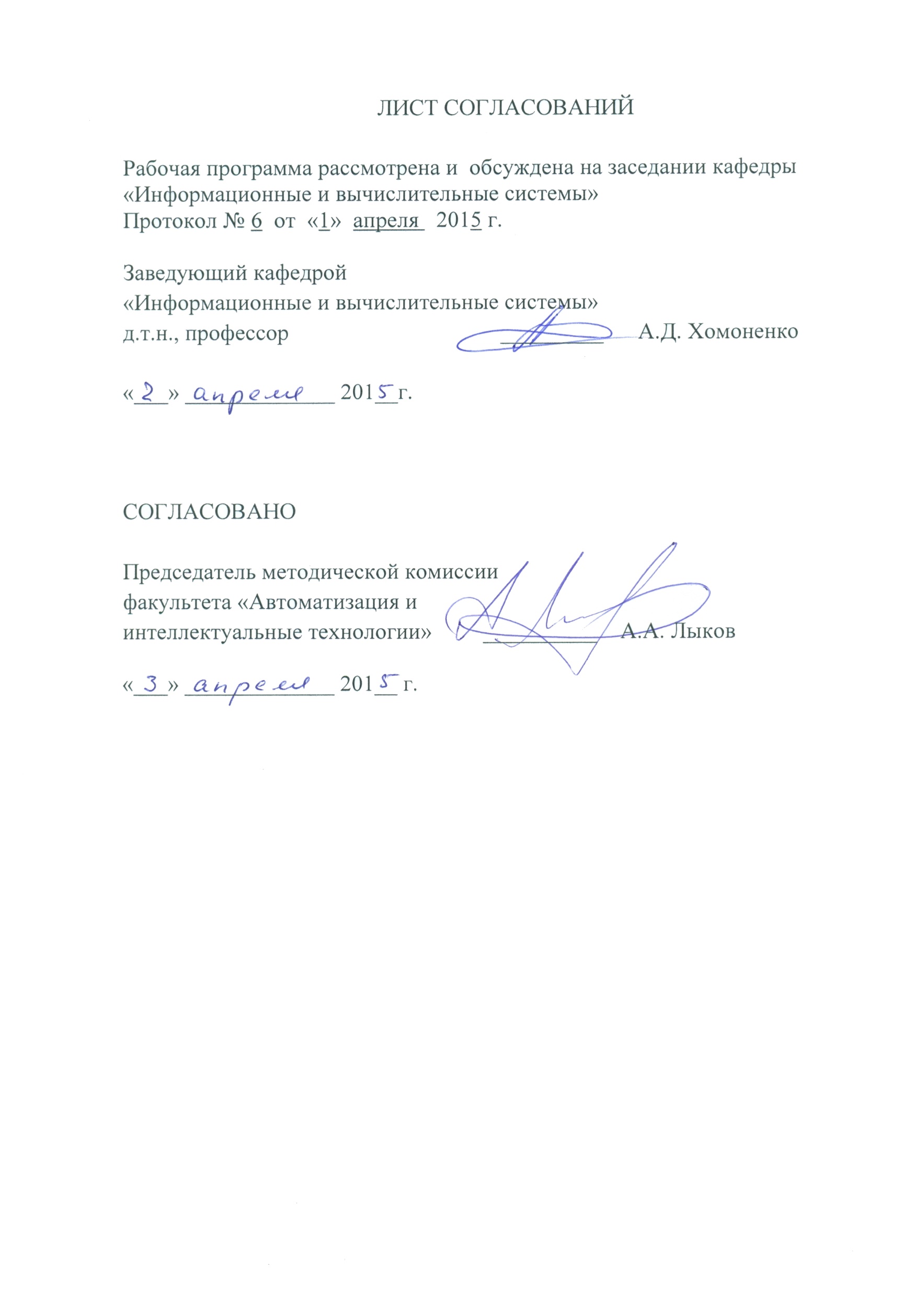 4. Объем дисциплины и виды учебной работы5. Содержание и структура дисциплины5.1 Содержание дисциплины5.2 Разделы дисциплины и виды занятий6. Перечень учебно-методического обеспечения для самостоятельной работы обучающихся по дисциплине7. Фонд оценочных средств для проведения текущего контроля успеваемости и промежуточной аттестации обучающихся по дисциплинеФонд оценочных средств по дисциплине «Программирование» является неотъемлемой частью рабочей программы и представлен отдельным документом, рассмотренным на заседании кафедры «Информационные и вычислительные системы» и утвержденным заведующим кафедрой.8. Перечень основной и дополнительной учебной литературы, нормативно-правовой документации и других изданий, необходимых для освоения дисциплины8.1 Перечень основной учебной литературы, необходимой для освоения дисциплины1.	Довбуш Г. Ф. Механизм наследования в языке программирования С++. – СПб.: ПГУПС, 2009 – 23с.2.	Довбуш Г. Ф. Механизм включения в языке С++. – СПб.: ПГУПС, 2011 – 23с.3.	Довбуш Г. Ф. Реализация отношений между классами в языке программирования С++. – СПб.: ПГУПС, 2008 – 24с.8.2 Перечень дополнительной учебной литературы, необходимой для освоения дисциплины1.	Довбуш Г. Ф. Visual C++ на примерах. /Под ред. Хомоненко А. Д. – СПб.: БХВ, 2007 – 528с2.	Липпман, С. Язык программирования С++. Полное руководство. [Электронный ресурс] / С. Липпман, Ж. Лажойе. — Электрон. дан. — М. : ДМК Пресс, 2006. — 1105 с. — Режим доступа: http://e.lanbook.com/book/12168.3 Перечень нормативно-правовой  документации,  необходимой  для освоения дисциплины       Нормативно-правовая документация для изучения дисциплины не требуется.8.4 Другие издания, необходимые для освоения дисциплиныДругие издания, необходимые, для изучения дисциплины, не требуются.9. Перечень ресурсов информационно-телекоммуникационной сети «Интернет», необходимых для освоения дисциплиныЛичный кабинет обучающегося и электронная информационно-образовательная среда. [Электронный ресурс]. – Режим доступа: http://sdo.pgups.ru/  (для доступа к полнотекстовым документам требуется авторизация).  Система Консультант Плюс [Электронный ресурс]– Режим доступа: http://www.consultant.ru;      3. Единое окно доступа к образовательным ресурсам Плюс [Электронный ресурс]– Режим доступа: http://window.edu.ru10. Методические указания для обучающихся по освоению дисциплиныПорядок изучения дисциплины следующий:Освоение разделов дисциплины производится в порядке, приведенном в разделе 5 «Содержание и структура дисциплины». Обучающийся должен освоить все разделы дисциплины с помощью учебно-методического обеспечения, приведенного в разделах 6, 8 и 9 рабочей программы. Для формирования компетенций обучающийся должен представить выполненные типовые контрольные задания или иные материалы, необходимые для оценки знаний, умений, навыков и (или) опыта деятельности, предусмотренные текущим контролем (см. фонд оценочных средств по дисциплине).По итогам текущего контроля по дисциплине, обучающийся должен пройти промежуточную аттестацию (см. фонд оценочных средств по дисциплине).11. Перечень информационных технологий, используемых при осуществлении образовательного процесса по дисциплине, включая перечень программного обеспечения и информационных справочных системПеречень информационных технологий, используемых при осуществлении образовательного процесса по дисциплине «Программирование»:технические средства - персональные компьютеры, проектор; методы обучения с использованием информационных технологий: компьютерные практические занятия.перечень Интернет-сервисов и электронных ресурсов: поисковые системы, электронная почта, электронные учебные и учебно-методические материалы.Кафедра «Информационные и вычислительные системы» обеспечена необходимым комплектом лицензионного программного обеспечения: Microsoft Visual Studio 2008.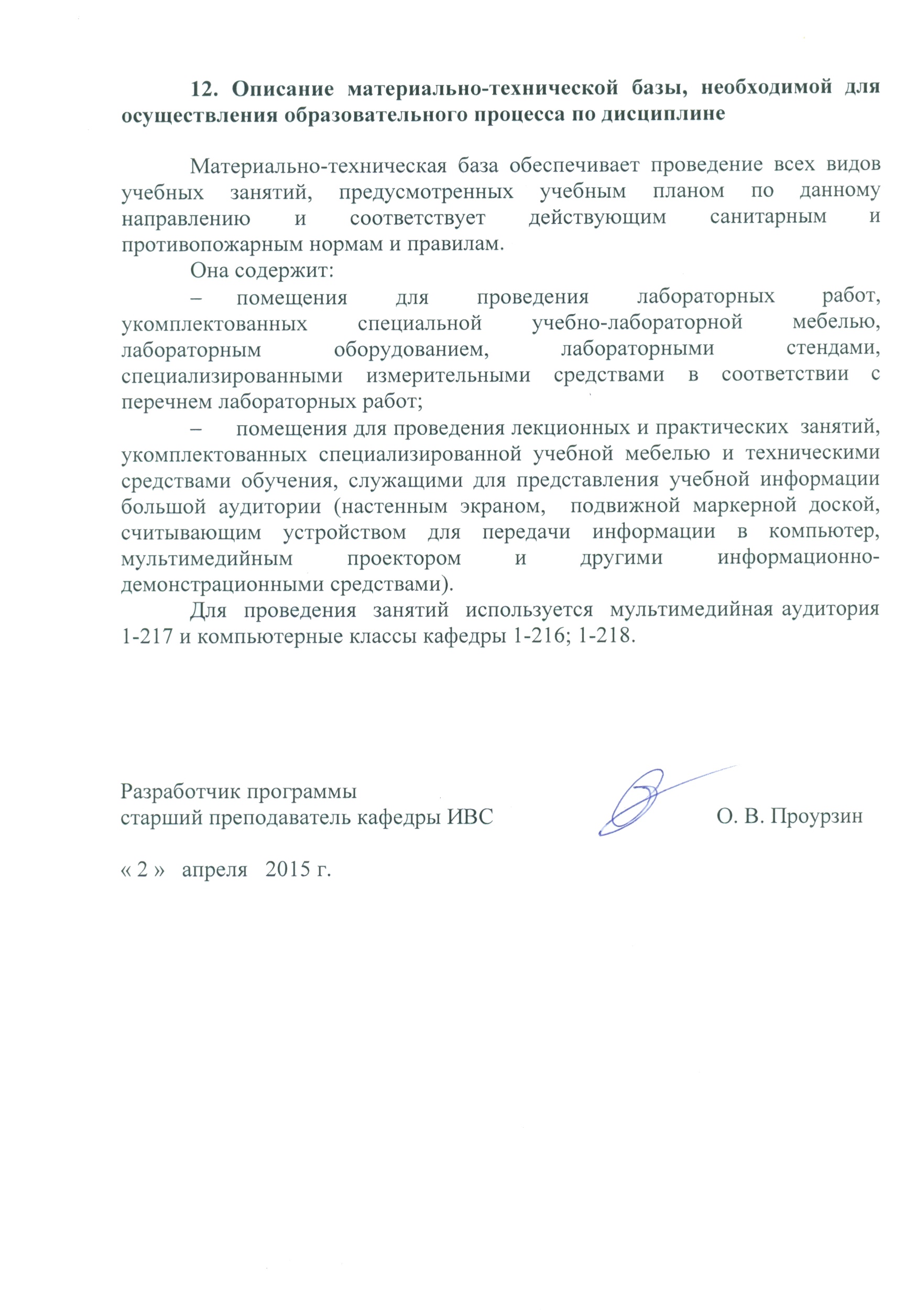 ПриложениеЛИСТ АКТУАЛИЗАЦИИ РАБОЧЕЙ ПРОГРАММЫЦель и задачи дисциплиныРабочая программа составлена в соответствии с ФГОС ВО, утвержденным « 12 » марта 2015  г., приказ № 219 по направлению 09.03.02  «Информационные системы и технологии»  по дисциплине «Программирование».Целью изучения дисциплины «Программирование» является подготовка будущих бакалавров к деятельности, связанной с разработкой и сопровождением программного обеспечения для решения профессиональных задач.Для достижения поставленной цели решаются следующие задачи:	−	ознакомление с теоретическими основами программирования;−	усвоение базовых знаний о функциональном назначении и структуре объектно-ориентированного языка высокого уровня C++;−	развитие навыков разработки и реализации прикладных программ;−	освоение современных сред программирования.2. Перечень планируемых результатов обучения по дисциплине, соотнесенных с планируемыми результатами освоения основной образовательной программыПланируемыми результатами обучения по дисциплине являются: приобретение знаний, умений, навыков и/или опыта деятельности.В результате освоения дисциплины обучающийся  должен:        ЗНАТЬ:−	возможности языков программирования высокого уровня;−	основные понятия и приёмы программирования на языке C++;−	возможности среды программирования MVC++;−	набор функций стандартной библиотеки.УМЕТЬ:−	применять полученные знания при разработке приложений на языке высокого уровня C++ в среде программирования MVC++.ВЛАДЕТЬ:навыками разработки объектно-ориентированных программ с использованием языка высокого уровня C++.Приобретенные знания, умения, навыки и/или опыт деятельности, характеризующие формирование компетенций, осваиваемые в данной дисциплине, позволяют решать профессиональные задачи, приведенные в соответствующем перечне по видам профессиональной деятельности в п.2.4 основной профессиональной образовательной программы (ОПОП).Изучение дисциплины направлено на формирование следующих общекультурных компетенций (ОК):          – способностью к письменной, устной и электронной коммуникации на государственном языке и необходимое знание иностранного языка (ОК-10). Изучение дисциплины направлено на формирование следующих общепрофессиональных компетенций (ОПК):– владение широкой общей подготовкой для решения практических задач в области информационных систем и технологий (ОПК-1).Изучение дисциплины направлено на формирование следующих профессиональных компетенций (ПК), соответствующих видам профессиональной деятельности, на которые ориентирована программа бакалавриата:проектно-технологическая деятельность:   – способностью разрабатывать средства реализации информационных технологий (методические, информационные, математические, алгоритмические, технические и программные) (ПК-12);   производственно-технологическая деятельность:– способностью участвовать в работах по доводке и освоению информационных технологий в ходе внедрения и эксплуатации информационных систем (ПК-15).Область профессиональной деятельности обучающихся, освоивших данную дисциплину, приведена в п. 2.1 ОПОП.Объекты профессиональной деятельности обучающихся, освоивших данную дисциплину, приведены в п. 2.2 ОПОП.3. Место дисциплины в структуре основной образовательной программыДисциплина «Программирование» (Б1.В.ОД.7) относится к вариативной части и является обязательной дисциплиной обучающегося.Вид учебной работыВид учебной работыВсегочасовсеместрВид учебной работыВид учебной работыВсегочасов2Контактная работа (по  видам учебных занятий)В том числе:   -  лекции (Л)   -  лабораторные работы (ЛР)Контактная работа (по  видам учебных занятий)В том числе:   -  лекции (Л)   -  лабораторные работы (ЛР)683434683434Самостоятельная работа  (СРС)7676Форма  контроля знаний      зачетзачетОбщая трудоемкость час/з.е144/4144/4№п/пНаименование раздела дисциплиныСодержание раздела1231Подготовка программы к исполнениюОбзор языков программирования. Базовые термины программирования. Среда программирования: редактор, препроцессор, компилятор, компоновщик, отладчик.Процесс создания исполняемой программы.2Базовые понятия C++Алфавит языка, идентификаторы, ключевые слова и комментарии. Структура главной функции. Простые типы данных. Константы. Переменные. Локальные и глобальные переменные. Статические переменные. Область видимости идентификатора. Ввод данных с клавиатуры и вывод на экран. Операции над операндами простых типов данных (арифметические, арифметические с присваиванием, отношения, логические). Приоритет операций. Операторы (оператор-выражение; составной оператор; условные операторы if и if else; операторы цикла while, for и do while; операторы передачи управления continue и break; оператор-переключатель switch; оператор возврата return; тернарный оператор ?:, оператор sizeof ( )3Производные типы данныхНепосредственно производные типы данных. Массивы (операторы объявления, операции, ввод/вывод элементов, вычисление значений элементов, инициализация, примеры обработки массивов, символьные массивы, примеры обработки символьных массивов). Указатели (объявление и инициализация, операции, операторы распределения памяти для переменных, указатели и массивы, указатели и динамические массивы, массивы указателей, указатели и спецификатор const).Основные функции обработки строк. Служебные функции преобразования строк. Функции классификации символов. Функции преобразования символов. Ссылки. Перечисления. Структуры. Объединения.4ФункцииСтруктура функции. Виды функций. Прототип и вызов функции. Формальные и фактические параметры. Передача параметра по значению и по ссылке. Примеры передачи параметров разными способами. Спецификатор const в заголовке функции. Массив как параметр функции. Параметры по умолчанию. Перегрузка функций. Шаблонные функции5Классы и объектыОсновы понятия класса (члены-данные и методы). Спецификаторы доступа к членам класса. Объявление (спецификация) и реализация класса. Конструкторы класса (с умолчанием, с параметрами и копирования). Инициализаторы в конструкторах. Деструктор. Объявление объектов класса. Создание объектов класса через указатель. Вызов конструктора и деструктора. Доступ к членам класса. Указатель this. Размещение объекта в оперативной памяти. Принцип инкапсуляции.6НаследованиеИерархия классов по типу (is a). Механизм наследования. Одиночное наследование (спецификация классов; конструкторы; деструкторы; объявление, создание и разрушение объектов). Множественное наследование (спецификация классов; конструкторы; деструкторы; объявление, создание и разрушение объектов). Виртуальный базовый класс. Виртуальная функция и полиморфный класс. Чистая виртуальная функция и абстрактный класс. Статический и динамический полиморфизм.7КомпозицияИерархия классов по составу (part of). Механизм включения. Классы как элементы других классов. Способы представления объектов-частей в классе целого (явное, посредством указателя, посредством ссылки). Создание и инициализация объектов-частей. Пример лабораторной работы по изучению композиции.8Перегрузка операторовОбщие правила переопределения операторов. Ограничения на перегрузку операторов. Операторные функции-члены. Пример перегрузки унарных и бинарных операторов с помощью операторных функций-членов. Дружественные функции. Примеры перегрузки унарных и бинарных операторов с помощью дружественных функций. Пример перегрузки операторов для лабораторной работы по изучению композиции.№ п/пНаименование раздела дисциплиныЛЛРСРС1Подготовка программы к исполнению2262Базовые понятия C++64103Производные типы данных46124Функции64105Классы и объекты66126Наследование46107Композиция4488Перегрузка операторов228ИтогоИтого343476№п/пНаименование разделаПеречень учебно-методического обеспечения1Подготовка программы к исполнениюКонспект лекций.1. Довбуш Г. Ф. Механизм наследования в языке программирования С++. – СПб.: ПГУПС, 2009 – 23с.2.	Довбуш Г. Ф. Механизм включения в языке С++. – СПб.: ПГУПС, 2011 – 23с.3.	Довбуш Г. Ф. Реализация отношений между классами в языке программирования С++. – СПб.: ПГУПС, 2008 – 24с.4. Довбуш Г. Ф. Visual C++ на примерах. /Под ред. Хомоненко А. Д. – СПб.: БХВ, 2007 – 528с5.	Липпман, С. Язык программирования С++. Полное руководство. [Электронный ресурс] / С. Липпман, Ж. Лажойе. — Электрон. дан. — М. : ДМК Пресс, 2006. — 1105 с. — Режим доступа: http://e.lanbook.com/book/12162Базовые понятия C++Конспект лекций.1. Довбуш Г. Ф. Механизм наследования в языке программирования С++. – СПб.: ПГУПС, 2009 – 23с.2.	Довбуш Г. Ф. Механизм включения в языке С++. – СПб.: ПГУПС, 2011 – 23с.3.	Довбуш Г. Ф. Реализация отношений между классами в языке программирования С++. – СПб.: ПГУПС, 2008 – 24с.4. Довбуш Г. Ф. Visual C++ на примерах. /Под ред. Хомоненко А. Д. – СПб.: БХВ, 2007 – 528с5.	Липпман, С. Язык программирования С++. Полное руководство. [Электронный ресурс] / С. Липпман, Ж. Лажойе. — Электрон. дан. — М. : ДМК Пресс, 2006. — 1105 с. — Режим доступа: http://e.lanbook.com/book/12163Производные типы данныхКонспект лекций.1. Довбуш Г. Ф. Механизм наследования в языке программирования С++. – СПб.: ПГУПС, 2009 – 23с.2.	Довбуш Г. Ф. Механизм включения в языке С++. – СПб.: ПГУПС, 2011 – 23с.3.	Довбуш Г. Ф. Реализация отношений между классами в языке программирования С++. – СПб.: ПГУПС, 2008 – 24с.4. Довбуш Г. Ф. Visual C++ на примерах. /Под ред. Хомоненко А. Д. – СПб.: БХВ, 2007 – 528с5.	Липпман, С. Язык программирования С++. Полное руководство. [Электронный ресурс] / С. Липпман, Ж. Лажойе. — Электрон. дан. — М. : ДМК Пресс, 2006. — 1105 с. — Режим доступа: http://e.lanbook.com/book/12164ФункцииКонспект лекций.1. Довбуш Г. Ф. Механизм наследования в языке программирования С++. – СПб.: ПГУПС, 2009 – 23с.2.	Довбуш Г. Ф. Механизм включения в языке С++. – СПб.: ПГУПС, 2011 – 23с.3.	Довбуш Г. Ф. Реализация отношений между классами в языке программирования С++. – СПб.: ПГУПС, 2008 – 24с.4. Довбуш Г. Ф. Visual C++ на примерах. /Под ред. Хомоненко А. Д. – СПб.: БХВ, 2007 – 528с5.	Липпман, С. Язык программирования С++. Полное руководство. [Электронный ресурс] / С. Липпман, Ж. Лажойе. — Электрон. дан. — М. : ДМК Пресс, 2006. — 1105 с. — Режим доступа: http://e.lanbook.com/book/12165Классы и объектыКонспект лекций.1. Довбуш Г. Ф. Механизм наследования в языке программирования С++. – СПб.: ПГУПС, 2009 – 23с.2.	Довбуш Г. Ф. Механизм включения в языке С++. – СПб.: ПГУПС, 2011 – 23с.3.	Довбуш Г. Ф. Реализация отношений между классами в языке программирования С++. – СПб.: ПГУПС, 2008 – 24с.4. Довбуш Г. Ф. Visual C++ на примерах. /Под ред. Хомоненко А. Д. – СПб.: БХВ, 2007 – 528с5.	Липпман, С. Язык программирования С++. Полное руководство. [Электронный ресурс] / С. Липпман, Ж. Лажойе. — Электрон. дан. — М. : ДМК Пресс, 2006. — 1105 с. — Режим доступа: http://e.lanbook.com/book/12166НаследованиеКонспект лекций.1. Довбуш Г. Ф. Механизм наследования в языке программирования С++. – СПб.: ПГУПС, 2009 – 23с.2.	Довбуш Г. Ф. Механизм включения в языке С++. – СПб.: ПГУПС, 2011 – 23с.3.	Довбуш Г. Ф. Реализация отношений между классами в языке программирования С++. – СПб.: ПГУПС, 2008 – 24с.4. Довбуш Г. Ф. Visual C++ на примерах. /Под ред. Хомоненко А. Д. – СПб.: БХВ, 2007 – 528с5.	Липпман, С. Язык программирования С++. Полное руководство. [Электронный ресурс] / С. Липпман, Ж. Лажойе. — Электрон. дан. — М. : ДМК Пресс, 2006. — 1105 с. — Режим доступа: http://e.lanbook.com/book/12167КомпозицияКонспект лекций.1. Довбуш Г. Ф. Механизм наследования в языке программирования С++. – СПб.: ПГУПС, 2009 – 23с.2.	Довбуш Г. Ф. Механизм включения в языке С++. – СПб.: ПГУПС, 2011 – 23с.3.	Довбуш Г. Ф. Реализация отношений между классами в языке программирования С++. – СПб.: ПГУПС, 2008 – 24с.4. Довбуш Г. Ф. Visual C++ на примерах. /Под ред. Хомоненко А. Д. – СПб.: БХВ, 2007 – 528с5.	Липпман, С. Язык программирования С++. Полное руководство. [Электронный ресурс] / С. Липпман, Ж. Лажойе. — Электрон. дан. — М. : ДМК Пресс, 2006. — 1105 с. — Режим доступа: http://e.lanbook.com/book/12168Перегрузка операторовКонспект лекций.1. Довбуш Г. Ф. Механизм наследования в языке программирования С++. – СПб.: ПГУПС, 2009 – 23с.2.	Довбуш Г. Ф. Механизм включения в языке С++. – СПб.: ПГУПС, 2011 – 23с.3.	Довбуш Г. Ф. Реализация отношений между классами в языке программирования С++. – СПб.: ПГУПС, 2008 – 24с.4. Довбуш Г. Ф. Visual C++ на примерах. /Под ред. Хомоненко А. Д. – СПб.: БХВ, 2007 – 528с5.	Липпман, С. Язык программирования С++. Полное руководство. [Электронный ресурс] / С. Липпман, Ж. Лажойе. — Электрон. дан. — М. : ДМК Пресс, 2006. — 1105 с. — Режим доступа: http://e.lanbook.com/book/1216